گزارش ماهانه پيشرفت سمينار کارشناسي ‌ارشدشماره گزارش به ترتيب صعودی: -------				  (از تاريخ ---/---/-----  لغايت ---/---/-----)نام و نام خانوادگي دانشجو: -----------------------------  شماره دانشجويي: --------------------------دانشکده: ----------------------- گروه: ------------------------ رشته و گرايش: ------------------------------------استاد راهنما: سركار خانم / جناب آقاي دکتر ------------------------------------موضوع سمينار: -------------------------------------------------------------------------------------فعاليت‌هاي انجام شده در طول دوره:------------------------------------------------------------------------------------------------------------------------------------------------------------------------------------------------------------------------------------------------------------------------------------------------------------------------------------------------------------------------------------------------------------------------------------------------------------------------------------------------------------------------------------------------------------------تاريخ و امضاي دانشجو: --/--/----نظر استاد راهنما: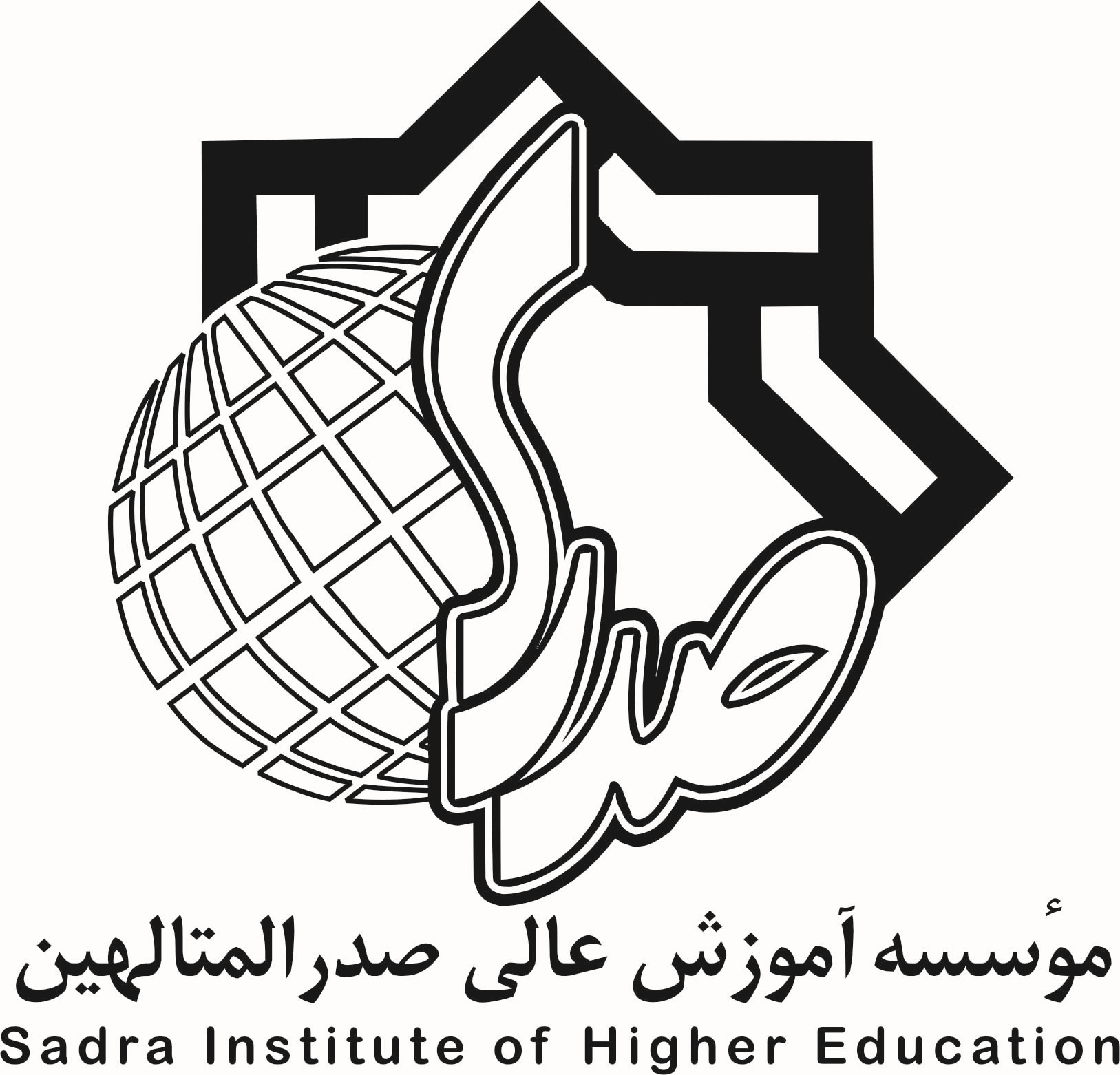 - آيا از پيشرفت کار دانشجو در دوره فوق رضايت داريد. در صورت عدم رضايت دلايل را ذکر فرماييد.كاملاً راضي	      خوب	   متوسط	     ضعيف	ناراضيتوضيحات تکميلی:----------------------------------------------------------------------------------------------------------------------------------------------------------------------------------------------------------------------------------کارشناس محترم تحصيلات تکميلي دانشکدهمراتب فوق که مورد تاييد اينجانب مي‌باشد جهت درج در پرونده تحصيلي دانشجو و اقدام مقتضي ارسال مي‌گردد.تاريخ و امضاء استاد راهنما: ---/---/-----بايگانی در پرونده دانشجو